«МАЯК»ШКОЛЬНАЯ           ГАЗЕТАДетской организации «Бригантина» МКОУ ООШ № 8Газета выходит с 2001 года.   Выпуск № 1   сентябрь   2017.Ура, ура – пора в школу!В День Знаний в школе прошли  уроки по темам: «Россия, устремленная в будущее», 5-6 класс; «Урок России»,1-4 класс; «Россия, моя история» 7-9класс.Уроки во всех классах были интересными и познавательными.      Так, в 3 классе (классный руководитель Козырецкая Е.И) прошёл классный час «Россия – Родина моя». Ребята рассказали о символах Российской Федерации, рассказывали стихотворения, в ходе игры собрали пословицы о Родине. Мустафаева Милана и Нестеренко Вика исполнили песню «Россия – Родина моя». Ученики узнали об интересных фактах о нашей стране, познакомились с понятием «патриот». Совместно с учителем дети подготовили презентацию «С чего начинается Родина» на основе своих фотографий. Приглашённая на классный час заведующая филиалом №7 сельской библиотеки Лапина И.А. рассказала о селе Труновском, представила вниманию детей книжную выставку с произведениями поэтов –односельчан. В заключение дети написали на лепестках ромашки пожелания Родине и образовали круг- сердцевину, символизируя единство народа в деле процветания России.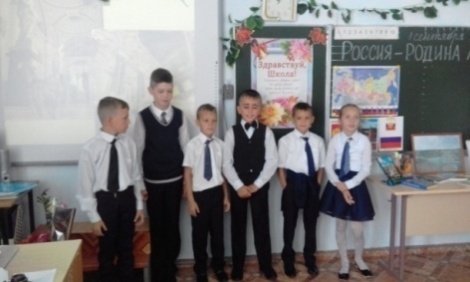 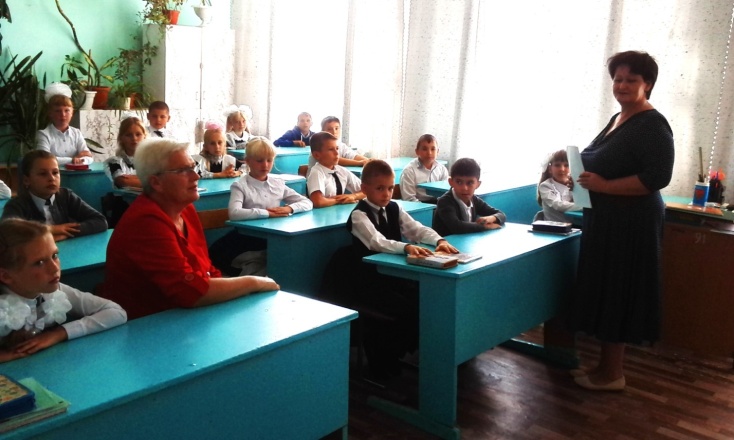 В 2-4 классах был проведён классный час по теме «Россия — Родина моя». Цели занятия - ознакомить с отдельными эпизодами истории России, её символами и великими людьми; раскрыть смысл понятия «патриотизм», воспитывать гражданственность, патриотизм.   С учителем класса Унтевской  О.В. дети вспомнили символы России, узнали, откуда взялось такое название — Россия.На классный час был приглашён бывший учитель истории нашей школы Соловьёва Нина Петровна, которая стояла у истоков создания в школе Зала Боевой Славы и Аллеи Славы. Очень доступно для детей и интересно Нина Петровна провела путешествие по страницам истории нашей Родины. Особенно она отметила годы Великой Отечественной войны.В конце занятия дети сделали вывод о том, Что наша свобода завоёвана  дорогой ценой, что мы должны любить и беречь нашу Родину .Классный  час в 5-6 классах  прошел по теме: «Россия, устремлённая в будущее». В ходе проведения классного часа учащиеся вспомнили пословицы, посвященные родной стране. Читали стихотворения труновского поэта Андрея Бахтинова «О, Родина», «Мы - русские».Поговорили о природных богатствах нашей страны, её достопримечательностях. Остановились на  научных и технических достижениях последних лет и проблемах, которые мы вынуждены преодолевать в процессе развития.Сделали вывод  о том, что главное достижение  России- это её многонациональный народ, трудом и подвигами которого гордятся наши современники.В заключительном слове классный руководитель напомнил учащимся, что именно они и являются будущим России. И от того, как они будут учиться, развиваться зависит будущее всей страны.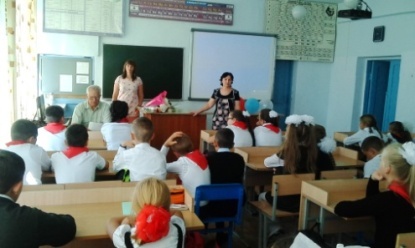 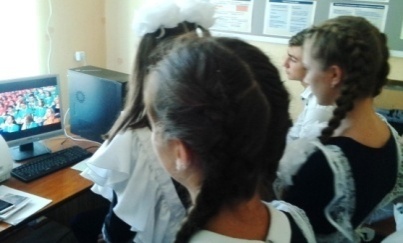 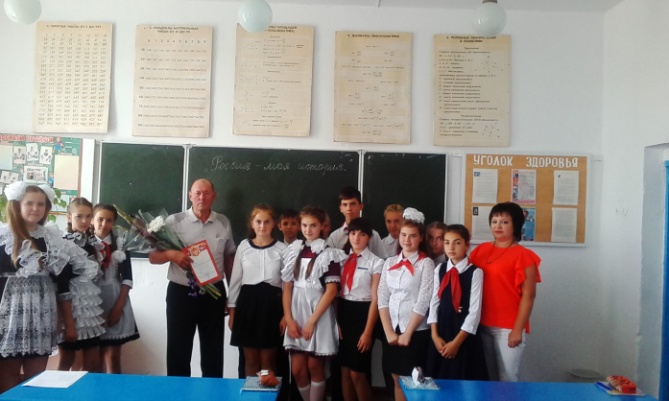 В 7,8 классах была показана презентация «Россия XXI век» дети с восторгом просмотрели фрагменты современной истории: достижения науки, техники, культуры и т.д..  Высказали огромное желание внести свой вклад в развитие России и оставить след в истории страны.На урок был приглашен  Железняк В.Г. проработавший много лет  главным  агрономом  СПК к-з « Родина».Во вступительном слове  Ловянникова  И.А. подвела детей к тому, что Россия – страна победительница, ее народ – победитель, преодолевший суровые испытания на всех этапах своего развития. Трудовые и ратные победы России складываются из побед ее граждан, живущих во всех уголках огромной страны, достойных сыновей и дочерей Отечества, и важнейшая опора этих побед – бережное отношение к истории и культуре своего народа, их сохранение и приумножение.Железняк  Вячеслав  Григорьевич  кратко познакомил детей со своей биографией, рассказал  о своей многолетней  трудовой деятельности в СПК  « Родина» , о том какой вклад он внес в развитие сельхозпредприятия,   о передовиках  колхоза.Ребята задавали вопросы , вместе размышляли о том, как сделать жизнь интересной, наполненной смыслом, нужной и полезной.В заключении урока был сделан вывод, что какого бы возраста и национальности каждый из нас не был, Родина для каждого – это край, где ты родился, Родина – важнейшая ценность человека.По завершению встречи Вячеславу Григорьевичу  было вручено  благодарственное  письмо  и цветы.     Классный руководитель 9 класса МКОУ ООШ №8 ТМР  Адоньев С.В. в режиме интернет-трансляции  подключился к Всероссийскому открытому уроку профессиональной навигации  «ПроеКТОриЯ».Лекции и мастер-классы продолжительностью до 20  минут  проходили с 9:00. Ученики проявили  интерес и активность, оставили на форуме свою благодарность.            Корреспондент  школьной газеты «Маяк»,Центр "Редакционный"-  Малыгина Милена03.09.17 в рекреации школы прошла общешкольная линейка посвященная Дню солидарности в борьбе с терроризмом .Учащиеся 5-9 классов , педагоги, родители посмотрели снятый  в 2017 году документальный фильм «Терроризм. За кадром».Час Памяти на тему: «Мы обязаны знать и помнить... » и выставка рисунков «Мы за мир, мы против террора» прошли в 1-4 классах.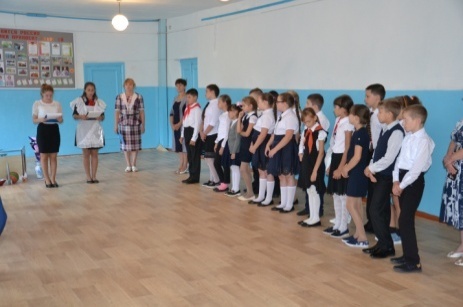 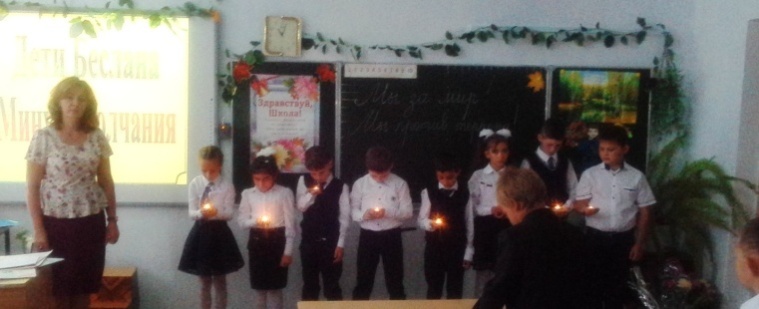 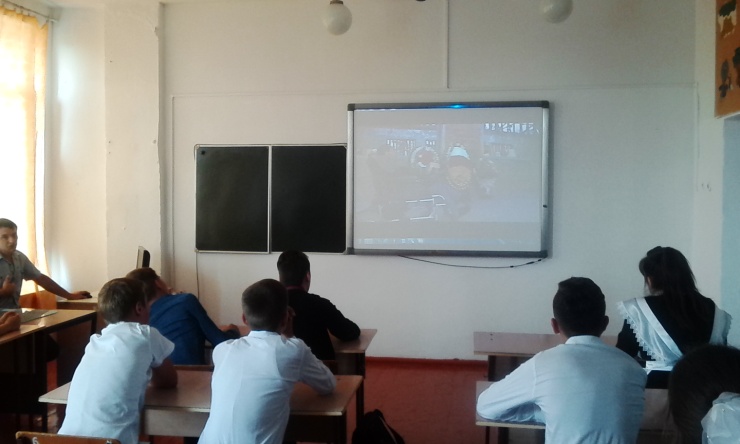 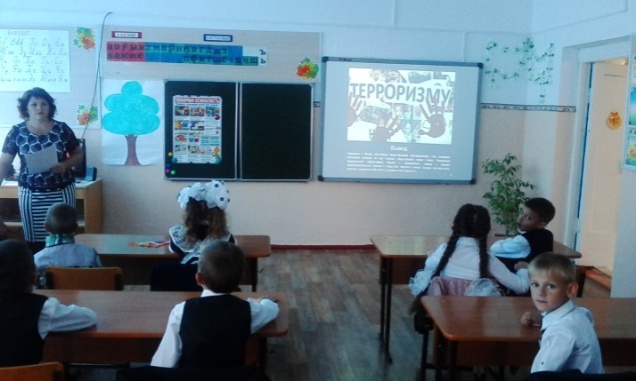 Командир 8 класса, отряд "Патриот"Пацяпун Екатерина.Ученики нашей школы никогда не забудут Турслёт- 2017!13 сентября 2017 года начался 16 слёт туристов-краеведов Труновского района. В этом слёте приняли участие все школы района: МКОУ СОШ №2, МКОУ СОШ№3, МКОУ СОШ№4, МКОУ СОШ№5, МКОУ ООШ№6, ГИМНАЗИЯ №7,МКОУ ООШ№9 и наша школа. Представителями от нашей школы были: Абалдуев Алексей- 9класс, Белёвцева Анастасия,командир,-9 класс, Харина Екатерина-9 класс, Мусаелян Давид- 9 класс, Якшин Вадим-9 класс, Щербаков Андрей-8 класс, Зыбина Екатерина-8 класс, Подколзин Сергей-7 класс. Сопровождали наших туристов учителя школы: Алексеев Александр Иванович и Адоньев Сергей Васильевич. Первый день состоял из заезда, церемонии открытия, тренировок по туризму и визитки присутствующих команд. В этот же день мы установили свою кухню, где на протяжении трёх дней готовили себе завтраки, обеды, ужины и лёгкие перекусы в течение дня. Второй день был проведён по такому распорядку: подъём, завтрак, прохождение дистанции "Личная", обед, тренировка и конкурс туристической песни. Все эти два дня заканчивались весёлыми дискотеками.Третий день проходил так: подъём, завтрак, прохождение дистанции "Командная", церемония закрытия и разъезд. В общем зачёте среди школ наша заняла 4 место. На церемонии закрытия вручались значки "Турист России". В нашей школе его получили учитель  Адоньев Сергей Васильевич и ученик Мусаелян Давид . Эти дни были наполнены счастьем, радостью, весельем и позитивом.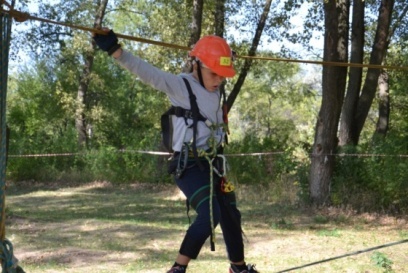 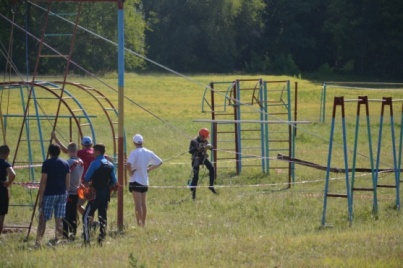                                                         Президент школы     Белевцева АнастасияВ рамках Недели безопасности в МКОУ ООШ№8ТМР  родители дежурили  около школы, в часы массового прибытия и убытия детей.Отряд ЮИД с учениками 3-4 класса провел викторину «Знаток  ПДД!».Классные   часы,   посвященные   безопасности  дорожного  движения прошли в 1-9 классах:- с учащимися 1-4 классов изучены темы по ПДД: «Безопасный путь в школу и домой», «Правила перехода улиц и дорог», «Наш друг - светофор»; «Обязанности пешеходов и пассажиров»;- для учащихся 5-8 классов проведен инструктаж «Переходим улицу, перекресток», беседы «Правила езды на велосипеде», «Дорожные знаки», «Предупредительные сигналы водителей»; «Соблюдение правил движения велосипедистами»- в 9 классе - беседы на темы: «Дежурные ситуации и подростковый травматизм». «Дорожные правила - закон улиц и дорог».В школе оформлен стенды по ПДД «Безопасность на дорогах!» .Короткой строкой.---Отряд «Патриот» на первом заседании принял решение о расширении своей деятельности,путем проведения с отрядом школы «Волонтер» масштабных Акций «Милосердие» для детей инвалидов.Будут изготовлены и поставлены совместные разноформатные спектакли.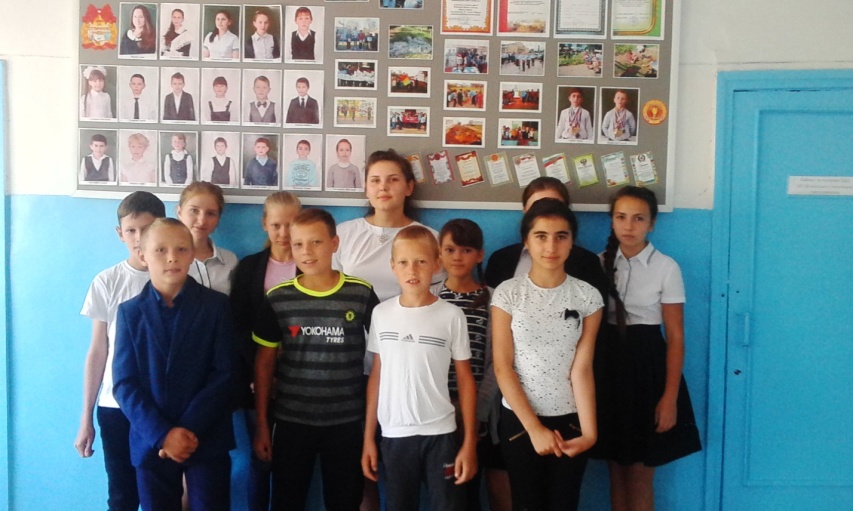 ----Физкультурно-спортивный праздник «Мы за   здоровый образ жизни!» прошел 11сентября 2017  года в рамках Всероссийского дня трезвости.----Команда  учащихся школы приняла на участие во Всероссийской интернет-олимпиаде для школьников на знание Правил дорожного движения.Президент школы обсудила с новыми командирами классов план совместной работы.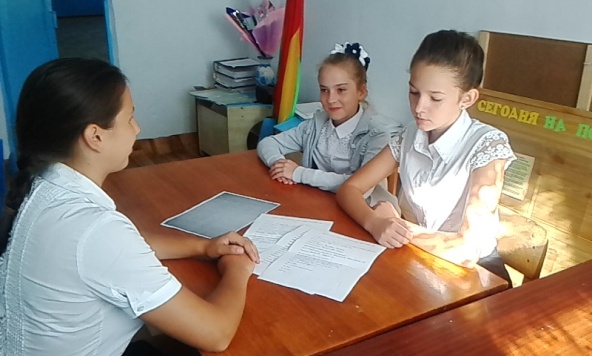 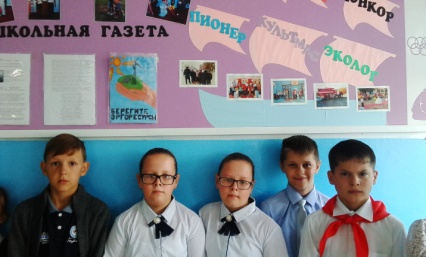 -----Рисунок «Берегите энергоресурсы!» Белевцева Александра, отправленна Всероссийский конкурс «Вместе ярче!».Главный редактор – Пацяпун ЕкатеринаМуниципальное  казенное общеобразовательное учреждение                                                                          основная общеобразовательная школа №8.Тираж 50 штук.356180 Ставропольский край, Труновский район, село Труновское .ул.Лермонтова,д.137    Телефон: 88654627403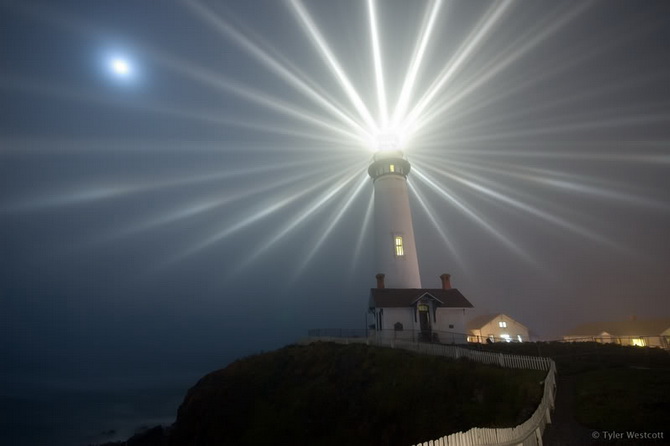 Сегодня в номере:Калейдоскоп  школьной  жизни.В наших классах.Короткой строкой.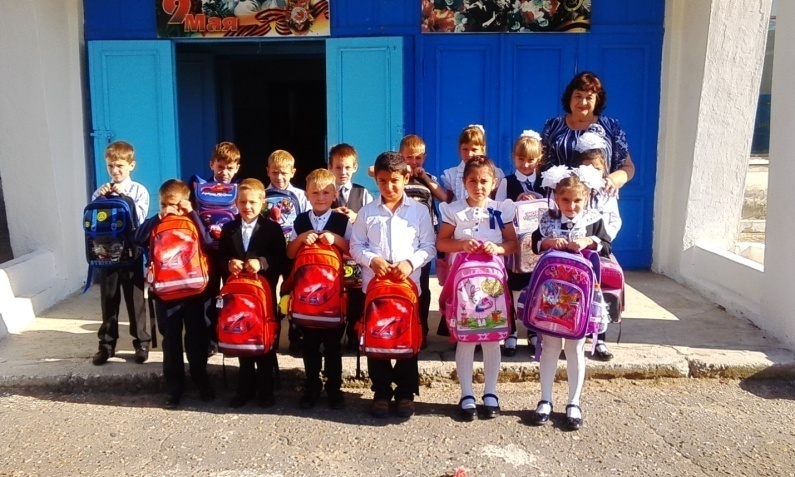 Родители и дети МКОУ ООШ №8ТМР выразили  большую благодарность спонсорам за подаркидля  первоклассников!По традиции День знаний начался с торжественной линейки. Выступили гости, родители, учителя, дети.Награждены  Благодарственными Письмами  лучшие учащиеся школы.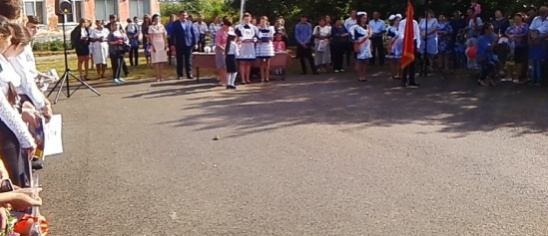 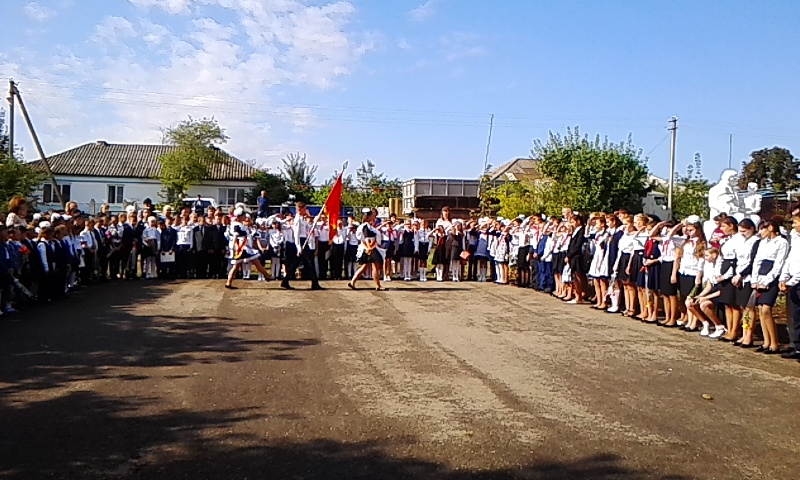 По традиции День знаний начался с торжественной линейки. Выступили гости, родители, учителя, дети.Награждены  Благодарственными Письмами  лучшие учащиеся школы.